Menstrie Primary School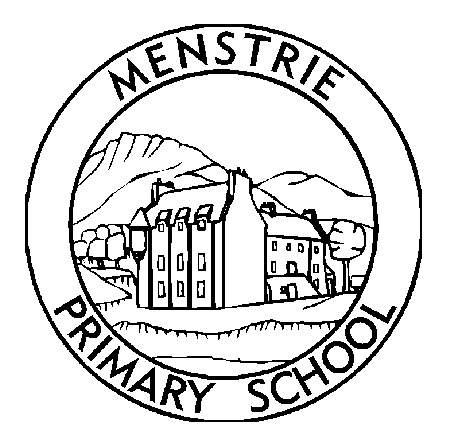 NewsletterMay 2019FINAL TERMWe are now in our Final Term of session 2018/2019.  Thank you again for all your continued support throughout the year.  We look forward to a busy and enjoyable term.  SPORTS DAYApologies for the confusion over sports day this year.  Sports day is planned to take place on Friday the 24th May.  We will keep our fingers crossed in the hope that the weather allows us to run the event on this day.  If the weather is inclement, we have a 2nd day reserved for this event which is Friday 31st May.  Miss Johnston and Mr Pennie consulted with the pupils to find out how they would like sports day to run and they noted that they would like to do the same as last year.   Therefore we will have P1 – P3 races in the morning and potted team activities in the afternoon and P4 – P7  potted sports in the morning and races in the afternoon.  We hope that with good weather we will be having sporting activities for all pupils in P1 – P7 in both the morning and afternoon.  NURSERY SPORTS DAYNursery Sports day will take place on the morning and afternoon of Wednesday 19th June.FUN DAYOn Friday 14th June the P7 pupils will be organising the fun day.  This event takes place in the morning.  Pupils in P7 will be organising stalls and activities.  Parents and friends of the school are welcome to come along to this event.  More information will follow.DEVELOPING YOUNG WORK FORCE On Tuesday the 18th June the P7 pupils will be taking part in a work experience day.  More information will be given directly to families in P7, but is it hoped that families can help to arrange a work experience day at a family member’s/friends work place for their child.PAINTING SHIRTSThere have been a few incidents recently when children have got paint over their clothing in school.  We would welcome any old shirts/painting aprons sent into school so that we can have a bank of them for painting activities.  Alternatively, your child could bring in their own personal painting shirt for painting in class.  MOVING UP DAYOn Tuesday 18th June we will be having a moving up day.  We hope that by this point we will know all the teachers for session 2019 – 2020; currently we do not have this information.   It is anticipated that pupils will move into their new classrooms with their new teachers for part of the afternoon, therefore allowing them to get a little more familiar with their teachers for session 2019 - 2020.  For session 2019 – 2020 the class organisation will likely be as follows;P1P1/2P2P3A, P3BP4A, P4BP5A, P5BP6A, P6BP7A, P7BSCHOOL SHOWAs noted in previous correspondance, we are very excited about our P5-7 School Show – The Amazing Adventures of SuperStan.  We are in the middle of our shows and the commitment and effort from our pupils, staff and parents has been fantastic.  A massive well done to all those involved!TOWARDS EXCELLENCE AWARDSThe school has been nominated for and is a finalist in the Clackmannanshire Towards Excellence Awards.   The awards ceremony takes place on Thursday 6th June at 6.15pm in Alloa Academy and the school has been nominated due to the work that has been carried out with regards to our Menstrie Primary Reading Festival.  Well done to everyone involved and to the pupils and families for supporting this event.TRANSITIONS and MOVING UPNursery – P1 TransitionPupils in nursery transitioning to P1 should have received a letter informing parents of arrangements for transition.  There is a parent information evening on Tuesday 18th June from 2.30 – 3.30pm which we hope parents with pupils transitioning into P1 will be able to attend.  Pupils moving into P1 will be visiting the classes on a number of planned occasions between now and the summer holidays.  The nursery graduation takes place on Thursday 27th June in the afternoon.  P7 – S1 TRANSITIONThe transition to secondary school is well underway.  The Dalguise residential trip takes place on Monday 3rd – Wednesday 5th June.  On Monday 20th and Tuesday 21st May pupils transitioning to Alva Academy will have two bridging days.   The Activity Day is taking place on Thursday 23rd May.   The Leavers Disco takes place on Friday 21st June.  The end of term service takes place on Friday 28th June at 9.30am in Menstrie Parish Church.PHOTO/VIDEO PERMISSIONSAt the beginning of each session, we send home a permission slip for parents to fill in, with regards to their child’s photo or video recording being used on school blogs or the school twitter page.  We use these permission slips to notify us of who can and can not be on Twitter etc.  We adhere to council policy and do not use a child’s name with a photo.  If you wish to change the permissions you have given us at any time, please do not hesitate to contact the school office or the class teacher.FINALLYIf at any time you have any questions or concerns, please do not hesitate to contact me.Mandi MurrayActing Headteacherwww.menstrie.clacks.gov.ukTel: 01259 760690 Fax: 01259 769188
Email: menstrie@edu.clacks.gov.ukDATES FOR YOUR DIARYSchool Show - Tuesday 14th May – 1.30pm and 7pmSchool Show - Thursday 16th May – 1.30pm and 7pmMonday 20th and Tuesday 21st May – P7 Bridging Days at Alva AcademyPrimary 6/7 Athletic Championships – Wednesday 22nd MayP7 Activity Day at Alva Academy – Thursday 23rd MayP7 Dalguise – Monday 3rd June to Wednesday 5th June1st Sports Day (Weather Depending) – Friday 24th MayBack up Sports Day – Friday 31st MayFunday – Friday 14th JuneMoving up Day – Tuesday 18th JuneNursery Transition Meeting – 2.30pm - 3.30pmNursery Sports Day – Wednesday 19th JuneNursery Graduation – Thursday 27th JuneChurch Service – Friday 28th JuneSchool Closes for Summer – 1pm on Friday 28th June